 能力指標：7-a-02說明: 以、等符號記錄生活情境中的數學式。例：若有5元郵票張，則可列出5元代表郵票面額總值。例：若有5元郵票張，2元郵票張，則可列出( 5＋2)元代表面額總值。因此，當＝2，＝2時，郵票面額總值為14元。學習單-1     班級：                                座號：                               姓名：一、熱身題:1. 阿花今年18 歲，請問：(1)經過1 年後，阿花幾歲？___________(2)經過2 年後，阿花幾歲？___________(3)經過y 年後，阿花幾歲？___________2. 小柳和美珠的年齡和為28，若以x 代表小柳的歲數，則美珠的歲數為多少？_______3. 鴨子今年16 歲，靜香今年18 歲。請先填滿下列表格:請回答下列問題:(1) 當鴨子x 歲時，靜香幾歲？_________(2) 當靜香y 歲時，鴨子幾歲？_________4. 一朵鬱金香比一朵雛菊貴30元。請回答下列問題:(1) 若一朵雛菊x元，則一朵鬱金香多少錢？_________(2) 若一朵鬱金香y元，則一朵雛菊多少錢？_________二、生活題: 學習單-1     班級：                                座號：                               姓名：一、熱身題:1. 假設1 個沙包的重量為x公克，請回答下列問題：(以x表示)（1）2 個沙包的重量為多少公克？    _________ 公克。（2）3 個沙包的重量為多少公克？    _________ 公克。（3）2 個沙包與3 個沙包的重量和為多少公克？           2× x +_________ = ___________(公克)。（4）有三堆相同的沙包，一堆有4個沙包，則所有沙包的重量為多少公克？         ______× 4× x = ___________ (公克)。2. 假設 1 個水果的重量為x公克，請回答下列問題：(以x表示)（1）6 個水果的重量為多少公克？    _________ 公克。（2）4 個水果與7 個水果的重量和為多少公克？    _________ 公克。（3）有四堆相同的水果，一堆有5個水果，則所有水果的重量為多少公克？  ________________ 公克。3. 若原子筆每枝x元，小恩買了2 枝原子筆，與一本25 元的筆記本，則小恩共付款多少元?  _______________元4. 小華到書局買每枝x元的原子筆，若買5 枝則剩下10 元，若買3 枝則剩下46 元，請依題意填入下列中的空格:(1) 買5 枝則剩下10 元，可列出小華的錢：_______________元 (2) 買3 枝則剩下46 元，可列出小華的錢：_______________元二、實戰題:1. 凱琪買了x 個30元的漢堡，再買一杯 20 元的奶昔，共花了________元；國滑買了x 個30 元的漢堡和y 杯20 元的奶昔，共花了________元。2. 小嵐原有100 元，買了 2 包x元的糖果，還剩下_____元；小景原有100 元，買了2 包x 元的糖果，3 盒y 元的口香糖，還剩下__________元。3. 大偉比小傑大5 歲，如果小傑x歲，則大偉__________歲；孟孟比阿丹小五歲，如果孟孟y歲，則阿丹__________歲。4. 爸爸今年年齡是小明的3 倍，若小明今年x 歲，則爸爸今年是____歲。5. 有x 個比薩平分給30 人，每人可分得_______個比薩；有6個比薩平分給y 人，每人可分得________個比薩。學習單-2    班級：                                座號：                               姓名：一、用文字符號列一元一次方程式 1. 若把x分成4等分，每一份都等於6，則依題意可列出一元一次方程式為何？ 2. 已知9是比x的倍多13的數，則依題意可列出一元一次方程式為何？ 3. 冰雕展的成人票每張x元，兒童票每張(＋10)元，彬彬全家人去看冰雕展，共買了3張成人票、2張兒童票，總共付了1140元。則依題意可列出一元一次方程式為何？ 4. 已知a的倍是10，則依題意可列出一元一次方程式為何？ 5. 已知－是比x的2倍少5的數，則依題意可列出一元一次方程式為何？ 6. 小玲的體重是x公斤，爸爸的體重比小玲體重的5倍多2公斤，若爸爸的體重是63公斤，則依題意可列出一元一次方程式為何？ 7. 已知比y小2的數是15，則依題意可列出一元一次方程式為何？ 8. 已知比x的5倍少11的數是4，則依題意可列出一元一次方程式為何？ 9. 哥哥買了5個公仔，每個都是x元，另外又買了1個180元的盒子，結帳時總共付了2160元。則依題意可列出一元一次方程式為何？10. 已知比x小23的數是0，則依題意可列出一元一次方程式為何？11. 已知21是比x的倍少6的數，則依題意可列出一元一次方程式為何？12. 有一長方形，長是寬的4倍少3公分，其周長為100公分。若長為x公分，則依題意可列出一元一次方程式為何？13. 已知比x大12的數是－8，則依題意可列出一元一次方程式為何？14. 已知比y的倍多2的數是－6，則依題意可列出一元一次方程式為何？15. 已知一長方形的長是(3m－2)公分，寬是(m＋5)公分，周長為66公分，則依題意可列出一元一次方程式為何？16. 已知比x小9的數是－1，則依題意可列出一元一次方程式為何？17. 已知比a的倍多1的數是－5，則依題意可列出一元一次方程式為何？18. 小萍的身高是x公分，一條繩子折成等長的5段後，每一段都比小萍的身高少10公分。若繩子的長是810公分，則依題意可列出一元一次方程式為何？7-a-02能用符號算式記錄生活情境中的數學問題。A-4-03A-4-04能力指標下修建議教學影片協作設計人7-a-025-a-046-a-02等量公理和乘法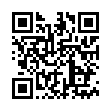 一元一次式的化簡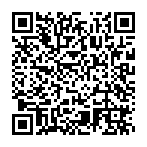 南平中學 黃唯銘鴨子的歲數靜香的歲數16181720x2025y底下為校門口多多飲料店的價目表：某日放學，阿銘與五位好友一同前往購買飲料。請幫助他們計算價錢:(1) 阿銘點了一杯冰淇淋紅茶，價錢為________元。(2) 榕榕點了一杯珍珠奶茶，價錢為________元。(3) 琪琪點了一杯冬瓜珍珠，價錢為________元。(4) 耘耘點了一杯珍珠奶茶加布丁，價錢為________元。(5) 慈慈點了一杯冰淇淋冬瓜茶加布丁，價錢為________元。(6) 大方付了50 元買了一杯綠茶，老闆應該找他_________元。(7) 小寶路付了50 元買了一杯冬瓜茶，老闆應該找他 ______元。(8) 比漾付了100 元買了一杯冬瓜茶和一杯奶茶，老闆應該找他 __________元。(9) 老蕭付了50 元買了一杯布丁奶茶，老闆應該找他 ______元。(10) 燕姬付了80 元買了一杯冰淇淋冬瓜茶，老闆應該找他 __________元。